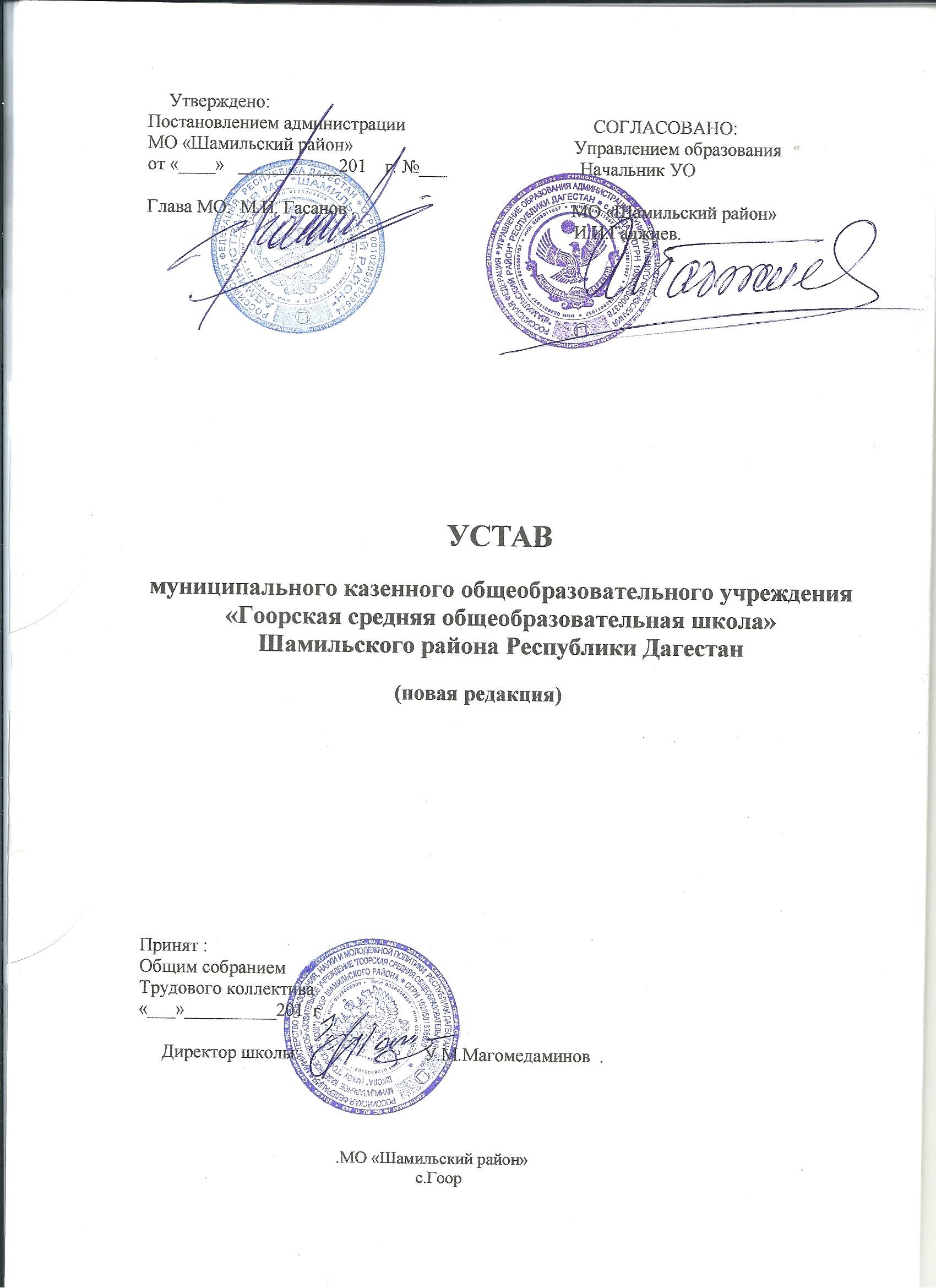 Содержание:1. Общие положения2. Предмет и цели деятельности3. Государственная аккредитация и лицензирование образовательной деятельности Учреждения4. Основные характеристики организации образовательного процесса5. Обязанности и ответственность обучающихся 6. Прекращение образовательных отношений7. Права и обязанности участников образовательного процесса8. Порядок комплектования персонала и условия оплаты труда9. Управление Учреждением10. Имущество Учреждения11. Структура финансово-хозяйственной деятельности12. Международная деятельность учреждения13.  Заключительные положения. Порядок реорганизации и ликвидации14. Порядок изменения Устава15. Локальные актыУставмуниципального казённого общеобразовательного  учреждения  «Гоорская  средняя общеобразовательная  школа "Шамильского района, Республики Дагестан1. Общие положения1.1. Муниципальное   казённое общеобразовательное учреждение  МКОУ «Гоорская средняя общеобразовательная школа » (далее «Учреждение») создана и действует на основании законодательства Российской Федерации, а так же муниципальных актов МО  "Шамильский район"1.2. Официальное наименование Учреждения:                                                                               Муниципальное казённое общеобразовательное  учреждение                                          «Гоорская средняя общеобразовательная школа »         Сокращенное наименование: МКОУ  «Гоорская СОШ»   1.3.Местонахождение учреждения: Юридический  адрес:  368435,Республика Дагестан, Шамильский район, с .ГоорФактический адрес: 368435,Республика Дагестан, Шамильский район, с .Гоор. ул Гоорская 191.4. В своей деятельности Учреждение   руководствуется Конституцией Российской Федерации, Конституцией РД,  Гражданским кодексом Российской Федерации, Бюджетным кодексом РФ, Налоговым кодексом РФ, трудовым кодексом РФ, Федеральными законами, Указами Президента РФ, постановлениями и распоряжениями Правительства РФ,Указами Президента РД, постановлениями и распоряжениями Правительства РД Законом РФ «Об образовании», Законом РД «Об образовании» другими законодательными актами, принимаемыми в соответствии с ними, Типовым положением об общеобразовательном учреждении,  договором между Учредителем и Учреждением и настоящим Уставом.1.5. Учредителем Учреждения является Администрация МО  "Шамильский район" далее Учредитель. Права собственника имущества и учредителя осуществляет Администрация МО  "Шамильский район" Учреждение находится в ведомственном подчинении органа Отдела  Образования, спорта и молодежной политики (ОС и МП ) Администрации МО  "Шамильский район".1.6. Учреждение является некоммерческой организацией, реализующей образовательные программы, имущество которой находится в собственности МО  «Шамильский  район» и принадлежит Учреждению на праве оперативного управления.1.7. Учреждение  является юридическим лицом с момента государственной регистрации, имеет круглую гербовую печать, штампы и бланки со своим наименованием, текущие и иные счета в банковских учреждениях.1.8. Учреждение имеет смету расходов и обособленное имущество, которое принадлежит ей на праве оперативного управления.1.9. Учреждение  от своего имени приобретает имущественные и личные неимущественные права и несет ответственность, выступает истцом, ответчиком и третьим лицом в судах в соответствии с действующим законодательством. Учреждение отвечает по своим обязательствам всеми находящимися в ее распоряжении денежными средствами. При недостаточности денежных средств субсидиарную ответственность по обязательствам Учреждения несет собственник ее имущества — Администрация МО  «Шамильский район». При недостаточности лимитов бюджетных обязательств, доведённых казённой организации для исполнения его денежных обязательств, по таким обязательствам от имени муниципального района  отвечает Администрация МО  «Шамильский район».1.10. Учреждение  вправе образовывать объединения (ассоциации, союзы), участвовать в уставных фондах товариществ (акционерных обществ) и других организаций только своей собственностью.1.11. Учреждение  может создавать филиалы, структурные подразделения, отделения, которые по его доверенности могут осуществлять полностью или частично правомочия юридического лица, в т.ч. иметь самостоятельный баланс и собственные счета в банковских и других кредитных организациях.1.12. В Учреждении не допускается создание и деятельность организационных структур, политических партий, общественно-политических и религиозных движений и организаций.1.13.Учреждение  создано и ликвидируется в порядке, предусмотренном действующим законодательством.1.14. Учреждение не имеет права предоставлять и получать кредиты (займы), приобретать ценные бумаги.1.15. Учреждение  не вправе выступать учредителем (участником) юридических лиц.2. Предмет и цели деятельности2.1.        Учреждение  осуществляет свою деятельность в соответствии с предметом и целями деятельности, определенными законодательством Российской Федерации, Республики Дагестан, нормативными правовыми актами органов местного самоуправления муниципального образования   «Шамильский район», настоящим Уставом, в целях обеспечения реализации предусмотренных законодательством Российской Федерации полномочий органов местного самоуправления в сфере образования.2.2. Основными целями и задачами Учреждения  являются:2.2.1. реализация общеобразовательных программ и государственных стандартов на уровнях начального общего, основного общего и среднего (полного) общего образования;2.2.2. освоение обучающимися системы знаний о природе, обществе, человеке и приемов самостоятельной деятельности, адекватной современному уровню развития общества;2.2.3. создание основы для осознанного выбора и последующего освоения профессиональных образовательных программ;2.2.4. воспитание гражданственности, трудолюбия, уважения к правам и свободам человека, любви к окружающей природе, Родине, семье;2.2.5. достижение обучающимися высокого уровня интеллектуального, физического и эстетического развития, воспитание нравственной личности, руководствующейся в своей деятельности общечеловеческими ценностями;2.2.6. создание условий для самореализации личности, подготовки ее к деятельности в условиях рыночной экономики;2.2.7. осуществление взаимосвязи учебно-воспитательной работы с профессиональной ориентацией обучающихся по специальностям в соответствии с их способностями;2.2.8. формирование духовно-нравственной личности, формирование человека и гражданина, интегрированного в современное  общество и нацеленного на совершенствование этого общества;2.2.9. создание финансовых, материально-технических условий для организации образовательного процесса, охраны жизни и здоровья участников образовательного процесса;2.3. Принципы государственной политики в области образования Государственная политика в области образования основывается на следующих принципах: 2.3.1. гуманистический характер образования, приоритет общечеловеческих ценностей, жизни и здоровья человека, свободного развития личности. Воспитание гражданственности, трудолюбия, уважения к правам и свободам человека, любви к окружающей природе, Родине, семье; 2.3.2. единство федерального культурного и образовательного пространства. Защита и развитие системой образования национальных культур, региональных культурных традиций и особенностей в условиях многонационального государства; 2.3.3. общедоступность образования, адаптивность системы образования к уровням и особенностям развития и подготовки обучающихся, воспитанников; 2.3.4. светский характер образования; 2.3.5. свобода и плюрализм в образовании; 2.3.6. демократический, государственно-общественный характер управления образованием.2.4. Для решения своих основных задач  Учреждение:2.4.1. реализует общеобразовательные программы начального общего, основного общего и среднего (полного) общего образования на основе государственных общеобразовательных стандартов и примерных учебных программ, курсов, дисциплин;2.4.2. осуществляет образовательный процесс в соответствии с целями и задачами, определенными в настоящем Уставе;2.4.3. самостоятельно организует образовательный процесс. Учебный план формируется на основе примерного базисного учебного плана образовательных программ для школ в соответствии с санитарно-гигиеническими требованиями и согласуется с Учредителем;2.4.4. в дополнение к обязательным предметам вводит предметы для организации обучения по выбору обучающихся, направленные на развитие способностей личности;Учебно-воспитательный процесс в таких классах осуществляют преподаватели из числа наиболее квалифицированных педагогических работников.2.4.5. вводит индивидуальные программы развития и разрабатывает индивидуальный учебный план;2.4.6.предоставление информации о результатах сданных экзаменов, тестирования и иных вступительных испытаний, а также о зачислении в образовательное учреждение;2.4.7.предоставление информации о текущей успеваемости обучающегося;2.4.8. предоставление информации об образовательных программах и учебных курсов, предметов, дисциплин, годовых календарных графиках.3.Федеральные государственные образовательные стандарты, а также устанавливаемые в соответствии с п 2  ст. 11 Закона РФ  «Об образовании в РФ» образовательные стандарты и требования должны обеспечивать:1) единство образовательного пространства Российской Федерации;2) преемственность основных образовательных программ начального общего, основного общего, среднего (полного) общего, начального профессионального, среднего профессионального и высшего профессионального образования. 4. Федеральные государственные образовательные стандарты, а также устанавливаемые в соответствии с с п 2  ст. 11 Закона РФ  «Об образовании в РФ»  образовательные стандарты и требования включают в себя требования к:1) структуре основных образовательных программ, в том числе требования к соотношению частей основной образовательной программы и их объему, а также к соотношению обязательной части основной образовательной программы и части, формируемой участниками образовательного процесса; 2) условиям реализации основных образовательных программ, в том числе кадровым, финансовым, материально-техническим и иным условиям;3) результатам освоения основных образовательных программ. 5. При реализации основных образовательных программ для обучающихся с ограниченными возможностями здоровья могут быть установлены специальные федеральные государственные образовательные стандарты.. Разработка и утверждение федеральных государственных образовательных стандартов осуществляются в порядке, установленном Правительством Российской Федерации. 7. Федеральные государственные образовательные стандарты утверждаются не реже одного раза в десять лет. 8. Федеральные государственные образовательные стандарты, а также устанавливаемые в соответствии с с п 2  ст. 11 Закона РФ  «Об образовании в РФ»   образовательные стандарты и требования являются основой объективной оценки уровня образования и квалификации выпускников независимо от форм получения образования.2.4.9. обеспечивает медицинское обслуживание обучающихся учреждениями здравоохранения, в зоне обслуживания которых находится Организация, проведение лечебно-профилактических мероприятий, соблюдение санитарно-гигиенического режима и качества питания учащихся; 2.4.10. Организация питания обучающихся в образовательном учреждении  осуществляется образовательным Учреждением  самостоятельно, либо совместно с предприятиями общественного питания или иными на договорной основе в специально отведенном помещении, оборудованном для питания обучающихся, хранения и приготовления пищи.2.4.11. обеспечивает оснащение образовательного процесса, привлекает дополнительные источники финансирования.2.4.12. по решению Совета Учреждения   или иного общественного органа Учреждения , может быть введена школьная форма единого образца для всех обучающихся.2.4.13. Учреждение   не вправе осуществлять виды деятельности, не предусмотренные настоящим Уставом. Учреждение  имеет право:2.5.самостоятельно осуществлять функции в соответствии  с уставными целями и видами деятельности  Учреждения;2.5.1.создавать представительства и филиалы Учреждения  в соответствии с уставными целями и видами деятельности  Учреждения  в порядке установленном  законодательством РФ, по согласованию с Учредителем;2.5.2.совершать иные действия в соответствии с законодательством и настоящим Уставом.Учреждение обязано:2.6.Осуществлять деятельность Учреждения  в соответствии с целями и видами деятельности Учреждения , установленными настоящим Уставом;2.6.1.обеспечивать сохранность и эффективное  использование  муниципального имущества, а также соблюдать установленный  законодательством РФ  и  настоящим Уставом порядок отчуждения и списания пришедшего в негодность имущества, находящегося в Учреждении  на праве оперативного   управления;2.6.2.Своевременно предоставлять бухгалтерскую и статистическую отчетность , в том числе Учредителю и уплачивать налоги  в порядке и размере установленных законодательством РФ;2.6.3.добросовестно выполнять  обязательства  в  соответствии  с заключенными договорами  и муниципальными контрактами;2.6.4.обеспечивать соблюдение трудовых прав и гарантий работников в порядке, установленном законодательством РФ;2.6.5.составлять отчет о результатах своей деятельности и использовании закрепленного за ним  муниципального имущества   в соответствии с общими требованиями, установленными законодательством РФ и муниципальными правовыми актами МО  «Шамильский район»;2.6.6.выполнять иные обязанности, установленные законодательством  РФ и настоящим Уставом;2.6.7.за неисполнение или ненадлежащее исполнение своих обязанностей Учреждение  несет установленную законодательством РФ ответственность.3. Государственная аккредитация и лицензирование образовательной деятельности Учреждения 3.1. Государственная аккредитация проводится в отношении образовательных учреждений  всех типов и видов, реализующих образовательные программы, к которым установлены федеральные государственные образовательные стандарты или федеральные государственные требования, образовательные программы, которые разработаны в соответствии с образовательными стандартами и требованиями настоящего Закона РФ ст 92(закон о государственной аккредитации образовательной деятельности), и в отношении указанных образовательных программ.Статья 92. Государственная аккредитация образовательной деятельности1. Государственная аккредитация образовательной деятельности проводится по основным образовательным программам, реализуемым в соответствии с федеральными государственными образовательными стандартами, за исключением образовательных программ дошкольного образования, а также по основным образовательным программам, реализуемым в соответствии с образовательными стандартами.

2. Целью государственной аккредитации образовательной деятельности является подтверждение соответствия федеральным государственным образовательным стандартам образовательной деятельности по основным образовательным программам и подготовки обучающихся в образовательных организациях, организациях, осуществляющих обучение, а также индивидуальными предпринимателями, за исключением индивидуальных предпринимателей, осуществляющих образовательную деятельность непосредственно.

3. Государственная аккредитация образовательной деятельности проводится аккредитационным органом - федеральным органом исполнительной власти, осуществляющим функции по контролю и надзору в сфере образования, или органом исполнительной власти субъекта Российской Федерации, осуществляющим переданные Российской Федерацией полномочия в сфере образования, в соответствии с полномочиями, установленными статьями 6 и 7 настоящего Федерального закона, по заявлениям организаций, осуществляющих образовательную деятельность.

4. Государственная аккредитация образовательной деятельности образовательных организаций, учредителями которых являются религиозные организации, проводится по представлениям соответствующих религиозных организаций (в случае, если такие религиозные организации входят в структуру централизованных религиозных организаций, по представлениям соответствующих централизованных религиозных организаций). При государственной аккредитации образовательной деятельности духовных образовательных организаций представляются сведения о квалификации педагогических работников, имеющих богословские степени и богословские звания.

5. Орган исполнительной власти субъекта Российской Федерации, осуществляющий переданные Российской Федерацией полномочия в сфере образования, при государственной аккредитации образовательной деятельности организации, осуществляющей образовательную деятельность и имеющей расположенные в других субъектах Российской Федерации филиалы, организует проведение государственной аккредитации образовательной деятельности, осуществляемой в таких филиалах, во взаимодействии с соответствующими органами исполнительной власти субъектов Российской Федерации.

6. При проведении государственной аккредитации образовательной деятельности по образовательным программам начального общего, основного общего, среднего общего образования аккредитационный орган принимает решение о государственной аккредитации или об отказе в государственной аккредитации образовательной деятельности по указанным образовательным программам в отношении каждого уровня общего образования, к которому относятся заявленные для государственной аккредитации основные общеобразовательные программы.

7. При проведении государственной аккредитации образовательной деятельности по основным профессиональным образовательным программам аккредитационный орган принимает решение о государственной аккредитации или об отказе в государственной аккредитации образовательной деятельности по указанным образовательным программам в отношении каждого уровня профессионального образования по каждой укрупненной группе профессий, специальностей и направлений подготовки, к которым относятся заявленные для государственной аккредитации основные профессиональные образовательные программы. Основные профессиональные образовательные программы, которые реализуются в организации, осуществляющей образовательную деятельность, и относятся к имеющим государственную аккредитацию укрупненным группам профессий, специальностей и направлений подготовки, являются образовательными программами, имеющими государственную аккредитацию.

8. При проведении государственной аккредитации образовательной деятельности по основным профессиональным образовательным программам организации, осуществляющие образовательную деятельность, заявляют для государственной аккредитации все основные профессиональные образовательные программы, которые реализуются ими и относятся к соответствующей укрупненной группе профессий, специальностей и направлений подготовки.
9. Аккредитационный орган принимает отдельное решение о государственной аккредитации образовательных программ, заявленных для государственной аккредитации и реализуемых организацией, осуществляющей образовательную деятельность, в том числе в каждом ее филиале.
10. Заявление о государственной аккредитации и прилагаемые к нему документы представляются в аккредитационный орган непосредственно или направляются заказным почтовым отправлением с уведомлением о вручении. Заявление о государственной аккредитации и прилагаемые к нему документы организация, осуществляющая образовательную деятельность, вправе направить в аккредитационный орган в форме электронного документа, подписанного электронной подписью. Формы указанных заявления и прилагаемых к нему документов, а также требования к их заполнению и оформлению утверждаются федеральным органом исполнительной власти, осуществляющим функции по выработке государственной политики и нормативно-правовому регулированию в сфере образования.
11. Государственная аккредитация образовательной деятельности проводится по результатам аккредитационной экспертизы, которая основана на принципах объективности ее проведения и ответственности экспертов за качество ее проведения.
12. Предметом аккредитационной экспертизы является определение соответствия содержания и качества подготовки обучающихся в организации, осуществляющей образовательную деятельность, по заявленным для государственной аккредитации образовательным программам федеральным государственным образовательным стандартам (далее - аккредитационная экспертиза). При проведении аккредитационной экспертизы образовательной деятельности по образовательным программам, которые обеспечивают реализацию образовательных стандартов, аккредитационная экспертиза в части содержания подготовки обучающихся не проводится.

13. В проведении аккредитационной экспертизы участвуют эксперты, имеющие необходимую квалификацию в области заявленных для государственной аккредитации основных образовательных программ, и (или) экспертные организации, соответствующие установленным требованиям. Эксперты и экспертные организации не могут находиться в гражданско-правовых отношениях (эксперты также в трудовых отношениях) с организацией, осуществляющей образовательную деятельность, при проведении аккредитационной экспертизы в отношении образовательной деятельности такой организации.14. Аккредитационный орган осуществляет аккредитацию экспертов и экспертных организаций и ведение на электронных носителях реестра экспертов и экспертных организаций. Указанный реестр размещается аккредитационным органом на его официальном сайте в сети "Интернет".
15. Квалификационные требования к экспертам, требования к экспертным организациям, порядок привлечения, отбора экспертов и экспертных организаций для проведения аккредитационной экспертизы, порядок их аккредитации (в том числе порядок ведения реестра экспертов и экспертных организаций) устанавливаются федеральным органом исполнительной власти, осуществляющим функции по выработке государственной политики и нормативно-правовому регулированию в сфере образования.

16. Оплата услуг экспертов и экспертных организаций и возмещение понесенных ими в связи с проведением аккредитационной экспертизы расходов производятся в порядке и в размерах, которые установлены Правительством Российской Федерации.

17. Информация о проведении аккредитационной экспертизы, в том числе заключение, составленное по результатам аккредитационной экспертизы, размещается аккредитационным органом на его официальном сайте в сети "Интернет".

18. Принятие аккредитационным органом решения о государственной аккредитации образовательной деятельности организации, осуществляющей образовательную деятельность, осуществляется в срок, не превышающий ста пяти дней со дня приема заявления о проведении государственной аккредитации и прилагаемых к этому заявлению документов, при условии соответствия этих заявления и документов требованиям, установленным указанным в части 29 настоящей статьи положением.

19. При принятии решения о государственной аккредитации образовательной деятельности аккредитационным органом выдается свидетельство о государственной аккредитации, срок действия которого составляет:

1) шесть лет для организации, осуществляющей образовательную деятельность по основным профессиональным образовательным программам;

2) двенадцать лет для организации, осуществляющей образовательную деятельность по основным общеобразовательным программам.20. Формы свидетельства о государственной аккредитации и приложения к нему, а также технические требования к указанным документам устанавливаются федеральным органом исполнительной власти, осуществляющим функции по выработке государственной политики и нормативно-правовому регулированию в сфере образования.

21. При прекращении действия лицензии на осуществление образовательной деятельности действие государственной аккредитации прекращается со дня принятия решения о прекращении действия лицензии.

22. Организации, осуществляющей образовательную деятельность и возникшей в результате реорганизации в форме разделения или выделения, выдается временное свидетельство о государственной аккредитации по образовательным программам, реализация которых осуществлялась реорганизованной организацией и которые имели государственную аккредитацию. Срок действия временного свидетельства о государственной аккредитации составляет один год. Организации, осуществляющей образовательную деятельность и реорганизованной в форме присоединения к ней иной организации, осуществляющей образовательную деятельность, свидетельство о государственной аккредитации по образовательным программам, реализация которых осуществлялась реорганизованными организациями и которые имели государственную аккредитацию, переоформляется на период до окончания срока действия свидетельства о государственной аккредитации реорганизованной организации, осуществляющей образовательную деятельность. Организации, осуществляющей образовательную деятельность и возникшей в результате реорганизации в форме слияния, свидетельство о государственной аккредитации по образовательным программам, реализация которых осуществлялась реорганизованными организациями и которые имели государственную аккредитацию, переоформляется на период до окончания срока действия свидетельства о государственной аккредитации реорганизованной организации, осуществляющей образовательную деятельность, срок действия которого истекает раньше.

23. Аккредитационный орган отказывает в государственной аккредитации образовательной деятельности по заявленным к государственной аккредитации образовательным программам, относящимся к соответствующим уровням образования или к укрупненным группам профессий, специальностей и направлений подготовки, при наличии одного из следующих оснований:
1) выявление недостоверной информации в документах, представленных организацией, осуществляющей образовательную деятельность;
2) наличие отрицательного заключения, составленного по результатам аккредитационной экспертизы.
24. Аккредитационный орган лишает организацию, осуществляющую образовательную деятельность, государственной аккредитации образовательной деятельности по образовательным программам, относящимся к соответствующим уровням образования или к укрупненным группам профессий, специальностей и направлений подготовки, при наличии одного из следующих оснований:

1) утратил силу;

2) повторное в течение срока действия государственной аккредитации нарушение организацией, осуществляющей образовательную деятельность, законодательства в сфере образования, повлекшее за собой неправомерную выдачу документов об образовании и (или) о квалификации установленного образца;

3) истечение срока приостановления действия государственной аккредитации (при отсутствии оснований для возобновления действия государственной аккредитации).

25. Организация, осуществляющая образовательную деятельность, лишается государственной аккредитации образовательной деятельности по заявленным к государственной аккредитации образовательным программам, относящимся к укрупненной группе профессий, специальностей и направлений подготовки, при наличии основания для лишения государственной аккредитации по одной или нескольким реализуемым ею основным профессиональным образовательным программам.

26. Организация, осуществляющая образовательную деятельность, вправе подать заявление о проведении государственной аккредитации не ранее чем через один год после отказа в государственной аккредитации или лишения ее государственной аккредитации.

27. За выдачу свидетельства о государственной аккредитации, переоформление свидетельства о государственной аккредитации и выдачу временного свидетельства о государственной аккредитации уплачивается государственная пошлина в размерах и в порядке, которые установлены законодательством Российской Федерации о налогах и сборах.

28. Положение о государственной аккредитации образовательной деятельности утверждается Правительством Российской Федерации.

29. Положением о государственной аккредитации образовательной деятельности устанавливаются:
1) требования к заявлению о государственной аккредитации, перечень включаемых в него сведений, требования к документам, необходимым для проведения государственной аккредитации и прилагаемым к заявлению о государственной аккредитации, и их перечень;
2) порядок представления организацией, осуществляющей образовательную деятельность, заявления о государственной аккредитации и документов, необходимых для проведения государственной аккредитации, порядок их приема аккредитационным органом, случаи и основания, при наличии которых аккредитационный орган принимает решение о возврате заявления о государственной аккредитации и прилагаемых к нему документов;
3) порядок проведения аккредитационной экспертизы, в том числе порядок привлечения экспертов и (или) экспертных организаций к проведению аккредитационной экспертизы;
4) особенности проведения аккредитационной экспертизы при проведении государственной аккредитации образовательной деятельности образовательных организаций, учредителями которых являются религиозные организации, в части подтверждения образовательного ценза педагогических работников таких образовательных организаций, а также образовательной деятельности загранучреждений Министерства иностранных дел Российской Федерации;
5) порядок принятия решения о государственной аккредитации, об отказе в государственной аккредитации, о приостановлении действия государственной аккредитации, возобновлении действия государственной аккредитации или лишении государственной аккредитации, в том числе с участием коллегиального органа аккредитационного органа;

6) порядок предоставления аккредитационным органом дубликата свидетельства о государственной аккредитации;
7) основания и порядок переоформления свидетельства о государственной аккредитации;
8) утратил силу;
9) особенности проведения аккредитационной экспертизы при проведении государственной аккредитации:
а) образовательной деятельности образовательных организаций высшего образования, реализующих образовательные программы высшего образования в соответствии с самостоятельно установленными образовательными стандартами;
б) образовательной деятельности по профессиональным образовательным программам, содержащим сведения, составляющие государственную тайну, и профессиональным образовательным программам в области информационной безопасности;
в) образовательной деятельности при отсутствии обучающихся, завершающих обучение по реализуемым образовательным программам в текущем учебном году.3.1.2. Целями государственной аккредитации образовательной организации являются подтверждение соответствия качества образования по образовательным программам, реализуемой образовательной организацией, федеральным государственным образовательным стандартам или федеральным государственным требованиям и, если иное не предусмотрено , установление его государственного статуса. 3.2. Лицензирование образовательной деятельности Организации  осуществляется в соответствии с законодательством Российской Федерации о лицензировании отдельных видов деятельности .Статья 91. Лицензирование образовательной деятельности                                           1. Образовательная деятельность подлежит лицензированию в соответствии с законодательством Российской Федерации о лицензировании отдельных видов деятельности с учетом особенностей, установленных настоящей статьей. Лицензирование образовательной деятельности осуществляется по видам образования, по уровням образования, по профессиям, специальностям, направлениям подготовки (для профессионального образования), по подвидам дополнительного образования.

2. Соискателями лицензии на осуществление образовательной деятельности являются образовательные организации, организации, осуществляющие обучение, а также индивидуальные предприниматели, за исключением индивидуальных предпринимателей, осуществляющих образовательную деятельность непосредственно.

3. Лицензирование образовательной деятельности осуществляется лицензирующим органом - федеральным органом исполнительной власти, осуществляющим функции по контролю и надзору в сфере образования, или органом исполнительной власти субъекта Российской Федерации, осуществляющим переданные полномочия Российской Федерации в сфере образования, в соответствии с полномочиями, установленными статьями 6 и 7 настоящего Федерального закона.
4. Лицензия на осуществление образовательной деятельности (далее также - лицензия) имеет приложение, являющееся ее неотъемлемой частью. В приложении к лицензии указываются сведения о видах образования, об уровнях образования (для профессионального образования также сведения о профессиях, специальностях, направлениях подготовки и присваиваемой по соответствующим профессиям, специальностям и направлениям подготовки квалификации), о подвидах дополнительного образования, а также адреса мест осуществления образовательной деятельности, за исключением мест осуществления образовательной деятельности по дополнительным профессиональным программам, основным программам профессионального обучения. По каждому филиалу организации, осуществляющей образовательную деятельность, оформляется отдельное приложение к лицензии с указанием также наименования и места нахождения такого филиала. Форма лицензии, форма приложения к лицензии и технические требования к указанным документам устанавливаются федеральным органом исполнительной власти, осуществляющим функции по выработке государственной политики и нормативно-правовому регулированию в сфере образования.

5. Переоформление лицензии наряду с установленными законодательством Российской Федерации о лицензировании отдельных видов деятельности случаями осуществляется лицензирующим органом в случае:
1) реорганизации юридических лиц в форме присоединения при наличии лицензии у присоединяемого юридического лица;
2) реорганизации юридических лиц в форме их слияния при наличии лицензии у одного реорганизованного юридического лица или лицензий у нескольких реорганизованных юридических лиц.
6. Переоформление лицензии в зависимости от основания ее переоформления осуществляется полностью или в части соответствующего приложения.
7. При реорганизации организации, осуществляющей образовательную деятельность, в форме присоединения к ней другой организации, осуществляющей образовательную деятельность, переоформление лицензии осуществляется на основании лицензий таких организаций.
8. В целях обеспечения осуществления образовательной деятельности организацией, осуществляющей образовательную деятельность и возникшей в результате реорганизации лицензиата в форме разделения или выделения, лицензирующий орган предоставляет такой организации временную лицензию в соответствии с лицензией реорганизованного лицензиата. Срок действия временной лицензии составляет один год.
9. Заявление о предоставлении временной лицензии и прилагаемые к нему документы представляются в лицензирующий орган не позднее чем через пятнадцать рабочих дней со дня внесения соответствующих изменений в единый государственный реестр юридических лиц.
10. Принятие лицензирующим органом решения о предоставлении временной лицензии осуществляется в срок, не превышающий десяти рабочих дней со дня приема заявления соискателя лицензии о предоставлении временной лицензии и прилагаемых к нему документов.
11. Форма заявления о предоставлении временной лицензии, а также перечень и формы документов, прилагаемых к нему, устанавливаются федеральным органом исполнительной власти, осуществляющим функции по контролю и надзору в сфере образования.
12. Лицензирующий орган принимает решение о возврате соискателю лицензии или лицензиату заявления и прилагаемых к нему документов с мотивированным обоснованием причин возврата наряду с установленными законодательством Российской Федерации о лицензировании отдельных видов деятельности случаями при наличии одного из следующих оснований:
1) лицензирование образовательной деятельности соискателя лицензии или лицензиата в соответствии с настоящим Федеральным законом не отнесено к компетенции лицензирующего органа;

2) для лицензирования заявлена образовательная деятельность по образовательным программам, которые соискатель лицензии или лицензиат в соответствии с настоящим Федеральным законом не вправе реализовывать;
3) наличие в соответствии с положением о лицензировании образовательной деятельности у лицензиата неисполненного предписания федерального органа исполнительной власти, осуществляющего функции по контролю и надзору в сфере образования, или органа исполнительной власти субъекта Российской Федерации, осуществляющего переданные Российской Федерацией полномочия по государственному контролю (надзору) в сфере образования.
13. Лицензирование образовательной деятельности образовательных организаций, учредителями которых являются религиозные организации, осуществляется по представлениям соответствующих религиозных организаций (в случае, если такие религиозные организации входят в структуру централизованных религиозных организаций, по представлениям соответствующих централизованных религиозных организаций). При лицензировании образовательной деятельности духовных образовательных организаций представляются сведения о квалификации педагогических работников, имеющих богословские степени и богословские звания.
14. Министерство иностранных дел Российской Федерации осуществляет сбор и передачу в лицензирующий орган заявлений загранучреждений Министерства иностранных дел Российской Федерации как соискателей лицензии или лицензиатов о предоставлении или переоформлении лицензий и прилагаемых к таким заявлениям документов.
15. Лицензионные требования и условия, установленные в положении о лицензировании образовательной деятельности, должны учитывать особенности:
1) подтверждения законных оснований пользования духовными образовательными организациями помещениями, в которых осуществляется образовательная деятельность, а также образовательного ценза педагогических работников этих организаций;
2) требований к зданиям, строениям, сооружениям, помещениям и территориям загранучреждений Министерства иностранных дел Российской Федерации, где осуществляется образовательная деятельность, а также к организации в них образовательной деятельности;
3) осуществления образовательной деятельности посредством использования сетевой формы реализации образовательных программ;
4) осуществления образовательной деятельности при реализации образовательных программ с применением электронного обучения, дистанционных образовательных технологий.
16. Особенности лицензирования образовательной деятельности образовательных организаций, которые реализуют образовательные программы, содержащие сведения, составляющие государственную тайну, и находятся в ведении федерального органа исполнительной власти в области обеспечения безопасности, федерального органа исполнительной власти, осуществляющего функции по выработке государственной политики, нормативно-правовому регулированию, контролю и надзору в сфере государственной охраны, федерального органа исполнительной власти, осуществляющего функции по выработке и реализации государственной политики и нормативно-правовому регулированию в области обороны, федерального органа исполнительной власти, осуществляющего функции по выработке и реализации государственной политики и нормативно-правовому регулированию в сфере внутренних дел, по выработке государственной политики в сфере миграции, федерального органа исполнительной власти, осуществляющего функции по выработке и реализации государственной политики и нормативно-правовому регулированию в сфере деятельности войск национальной гвардии Российской Федерации, в сфере оборота оружия, в сфере частной охранной деятельности и в сфере вневедомственной охраны, федерального органа исполнительной власти, осуществляющего функции по выработке государственной политики, нормативно-правовому регулированию, контролю и надзору в сфере оборота наркотических средств, психотропных веществ , в области противодействия их незаконному обороту, иных образовательных организаций, реализующих образовательные программы, содержащие сведения, составляющие государственную тайну, определяются положением о лицензировании образовательной деятельности. 3.2.1 Лицензированию подлежит образовательная деятельность Организации, по образовательным программам. 3.2.2. Лицензирование образовательной деятельности осуществляется лицензирующим органом - исполнительной власти субъекта Российской Федерации, осуществляющим переданные полномочия Российской Федерации в области образования. 3.2.3. Лицензия на осуществление образовательной деятельности  действует бессрочно. 3.2.4. Лицензия имеет приложение, являющееся ее неотъемлемой частью. В приложении к лицензии указываются адреса мест осуществления образовательной деятельности, сведения об образовательных программах, а также иные сведения. 3.2.5. При ликвидации образовательной организации, действие лицензии прекращается со дня внесения в единый государственный реестр юридических лиц записи соответственно о ликвидации юридического лица, о прекращении его деятельности в результате реорганизации.4. Основные характеристики организации образовательного процессаОрганизация образовательного процесса осуществляется Учреждением  самостоятельно в соответствии с принципами государственной политики в области образования.Обучение и воспитание в Учреждении ведется на русском языке.Прием обучающихся в Учреждение осуществляется в следующем порядке:1. В 1-е классы принимаются дети  с 6 лет и 6 месяцев. Прием детей в 1-е классы осуществляется на основании заключения психолого-медико-педагогической комиссии (консультации) о готовности ребенка к обучению.По заявлению родителей (законных представителей) Учредитель вправе разрешить прием детей в Учреждение в более раннем возрасте. Прием обучающихся на вторую ступень обучения (5 классы) осуществляется по заявлению родителей (законных представителей) Прием обучающихся на третью ступень обучения (10 класс) осуществляется по заявлению родителей (законных представителей) с учетом итогов экзаменационных испытаний за курс основной школы .Перечень документов, представляемых в  Учреждение  при поступлении, утверждается директором  Учреждения.Справка о составе семьиМедицинская карта ребёнкаКопия свидетельства о рожденииЗаявление родителейФотография  3/42.Перевод обучающихся из одного класса в другой осуществляется на основании заявления родителей (законных представителей) при наличии свободных мест в классе и только в интересах обучающегося.Перевод обучающегося из другого образовательного учреждения  осуществляется на основании заявления родителей (законных представителей) только при наличии свободных мест. Свободными являются места в классах, имеющих наполняемость менее 20 человек. При поступлении в Учреждение обучающиеся и их родители (законные представители) знакомятся с Уставом Учреждения  и другими локальными актами, регламентирующими организацию образовательного процесса.Для осуществления образовательного процесса Учреждение  самостоятельно разрабатывает, принимает и реализует образовательные программы на основе государственных образовательных стандартов. В 1-7 классах  обучение ведётся по ФГОС.   3 Федеральные государственные образовательные стандарты, а также образовательные стандарты и требования должны обеспечивать:1) единство образовательного пространства Российской Федерации;2) преемственность основных образовательных программ начального общего, основного общего, среднего (полного) общего  образования.4.Образовательный процесс осуществляется на основе разрабатываемых и утверждаемых Учреждением учебных планах, годового учебного графика и расписания занятий.Учебный план и образовательные программы в классах с углубленным изучением отдельных предметов формируются на основе примерного регионального базисного учебного плана .Общее образование включает в себя три ступени, соответствующие уровням образовательных программ, со следующими сроками обучения:начальное общее — 1–4 классы — 4 года обученияосновное общее      — 5–9 классы — 5 лет обучениясреднее (полное) общее –10–11 классы — 2 года обученияОбучение ведётся согласно учебному плану №1 для школ с родным языком обучения.Требование обязательности основного общего образования применительно к конкретному обучающемуся сохраняет силу до достижения им возраста 15 лет, если соответствующее образование не было получено обучающимся ранее.Количество классов  в Учреждении определяется ежегодно потребностью населения, зависит от санитарных норм и условий для проведения образовательного процесса. Наполняемость классов  устанавливается в среднем не менее 20 обучающихся.При проведении занятий по иностранному языку и трудовому обучению в 5–11 классах, физической культуре в 10–11 классах, по информатике и вычислительной технике, физике и химии (во время практических занятий) допускается деление класса на две группы, а также при изучении иностранных языков в 1–4 классах.    5. Учебный год в Учреждении начинается 1 сентября. Продолжительность учебного года в 1 классе — 32 недели, во 2–11 классах — 34 недели.Продолжительность каникул в течение учебного года (суммарно) — 30 календарных дней, летом — не менее 8-12 недель. Для обучающихся в 1-м классе в течение года устанавливаются дополнительные недельные каникулы ( в феврале)  Сроки начала и окончания каникул определяются Учреждением  самостоятельно по согласованию с Учредителем.6.  Учреждение  организует образовательный процесс в одну смену. Режим занятий ежегодно утверждается приказом директора Учреждения и регламентируется расписанием занятий, Правилами поведения учащихся и Правилами внутреннего трудового распорядка.7.  Продолжительность учебной недели 6 дней. Для первых классов — 5 дней. Продолжительность урока 45 минут. Продолжительность урока в первом классе 1-2 четверть  — 35 минут с динамической паузой продолжительностью не менее 40 минут,      3-4 четверть -45 минутПродолжительность перемен между уроками составляет не менее 10 минут, большой перемены (после  3 урока) — 20 минут. Учащиеся 1-4 классов обеспечиваются бесплатным горячим питанием.1-2 классы принимают пищу после 2 урока в 1 смену.Учащиеся 3-4 классов – после 3 урока в 1 смену.8. В Учреждении  применяется 5-бальная система оценок. Для обучающихся первых классов бальная оценка не применяется.Обучающиеся 1 ступени обучения получают годовые оценки по всем предметам по окончании учебных занятий на основании фактического уровня знаний, умений, навыков. Оценки по поведению не выставляются.Обучающиеся 2 ступени оценки выставляются по итогам каждой четверти, годовая (итоговая) оценка выставляется с учетом четвертных оценок. Для обучающихся 9 классов итоговая аттестация за курс общей школы обязательна.Обучающимся  3 ступени оценки выставляются по полугодиям . Итоговая аттестация за курс средней  школы обязательна.9.  Общеобразовательные программы в Учреждении осваиваются в очной форме.  Промежуточная аттестация для обучающихся на 2 ступени ежегодно определяется приказом директора Учреждения на основании рекомендаций педагогического совета и доводится до обучающихся и их родителей (законных представителей) не позднее 1-й четверти. Для обучающихся на 3 ступени вводится  система промежуточной аттестации.10.  Обучение на 2 и 3 ступенях завершается обязательной итоговой государственной аттестацией в 9 классах в форме ОГЭ, в 11 классах- в форме ЕГЭ. Государственная итоговая аттестация по русскому языку и математике в форме ЕГЭ является обязательной для выпускников 11 классов. ЕГЭ и ОГЭ проводятся в сроки установленные МО РФ.  Обучающимся  11 классов, не освоивших программы соответствующего курса обучения, выдается справка установленного образца с правом пересдачи в следующем учебном году.  Успешно прошедшим итоговую аттестацию выдается документ государственного образца о соответствующем уровне образования. 11.  Обучающиеся на ступени начального общего и основного общего образования, не освоившие программу учебного года и имеющие академическую задолженность по двум и более предметам, по усмотрению их родителей (законных представителей) оставляются на повторное обучение. Обучающиеся на указанных ступенях образования, имеющих по итогам учебного года академическую задолженность по одному или более  предметам,  переводятся в следующий класс условно. Ответственность за ликвидацию академической задолженности в течение следующего учебного года возлагается на образовательное учреждение.Согласно Закона РФ «Об образовании» (ст. 17, п. 4 «Реализация общеобразовательных программ»), Типового положения «Об общеобразовательном учреждении» (гл. IV, п. 51) общеобразовательное учреждение осуществляет:12.Перевод учащихся в следующий класс.12.1.В следующий класс переводятся обучающиеся, освоившие в полном объеме образовательную программу учебного года.12.2.В следующий класс могут быть условно переведены обучающиеся, имеющие по итогам учебного года академическую задолженность по одному или нескольким учебным предметам.12.3.Обучающиеся, не освоившие образовательную программу предыдущего уровня, не допускаются к обучению на следующей ступени общего.12.4.Перевод учащихся производится по решению педагогического совета школы. В классных журналах на страницах сводных ведомостей учета успеваемости делается запись: «переведен в … класс, протокол педсовета № от …», «условно переведен в … класс, протокол педсовета № от …»12.5.В личных делах учащихся проставляются годовые оценки (в том числе условно переведенным учащимся проставляется одна неудовлетворительная оценка) и делается запись: «переведен….», «условно переведен…».12.6.Ответственность за ликвидацию академической задолженности условно переведенными учащимися возлагается на их родителей (законных представителей), о чем они предупреждаются в письменном виде под роспись (расписка хранится в личном деле учащегося).12.7.Академическая задолженность учащимися должна быть ликвидирована в течение следующего учебного года.12.8.Факт ликвидации задолженности по предмету утверждается решением педагогического совета образовательного учреждения. Выписка из решения педагогического совета о ликвидации обучающимися академической задолженности подшивается в личное дело ученика.13.Повторное обучение учащихся:13.1.Обучающиеся на ступенях начального общего и  основного общего образования, не освоившие программу учебного года и имеющие академическую задолженность по двум и более предметам, по усмотрению родителей обучающихся (законных представителей):-оставляются на повторное обучение;13.2.На основании заявлений родителей, в соответствии с решением педагогического совета о повторном обучении ( переходе на обучение в форме семейного образования) делается запись в классных журналах и личных делах учащихся (заявлений родителей подшиваются в личные дела учащихся).5. Обязанности и ответственность обучающихся(ст 43 Закона об образовании»)1. Обучающиеся обязаны:1) добросовестно осваивать образовательную программу, выполнять индивидуальный учебный план, в том числе посещать предусмотренные учебным планом или индивидуальным учебным планом учебные занятия, осуществлять самостоятельную подготовку к занятиям, выполнять задания, данные педагогическими работниками в рамках образовательной программы;2) выполнять требования устава организации, осуществляющей образовательную деятельность, правил внутреннего распорядка и иных локальных нормативных актов по вопросам организации и осуществления образовательной деятельности;3) заботиться о сохранении и об укреплении своего здоровья, стремиться к нравственному, духовному и физическому развитию и самосовершенствованию;4) уважать честь и достоинство других обучающихся и работников организации, осуществляющей образовательную деятельность, не создавать препятствий для получения образования другими обучающимися;5) бережно относиться к имуществу организации, осуществляющей образовательную деятельность.2. Иные обязанности обучающихся, не предусмотренные частью 1 настоящей статьи, устанавливаются настоящим Федеральным законом, иными федеральными законами, договором об образовании (при его наличии).3. Дисциплина в организации, осуществляющей образовательную деятельность, поддерживается на основе уважения человеческого достоинства обучающихся, педагогических работников. Применение физического и (или) психического насилия по отношению к обучающимся не допускается.4. За неисполнение или нарушение устава организации, осуществляющей образовательную деятельность, правил внутреннего распорядка, правил проживания в общежитиях и интернатах и иных локальных нормативных актов по вопросам организации и осуществления образовательной деятельности к обучающимся могут быть применены меры дисциплинарного взыскания - замечание, выговор, отчисление из организации, осуществляющей образовательную деятельность.5. Меры дисциплинарного взыскания не применяются к обучающимся по образовательным программам дошкольного, начального общего образования, а также к обучающимся с ограниченными возможностями здоровья (с задержкой психического развития и различными формами умственной отсталости).6. Не допускается применение мер дисциплинарного взыскания к обучающимся во время их болезни, каникул, академического отпуска, отпуска по беременности и родам или отпуска по уходу за ребенком.7. При выборе меры дисциплинарного взыскания организация, осуществляющая образовательную деятельность, должна учитывать тяжесть дисциплинарного проступка, причины и обстоятельства, при которых он совершен, предыдущее поведение обучающегося, его психофизическое и эмоциональное состояние, а также мнение советов обучающихся, советов родителей.8. По решению организации, осуществляющей образовательную деятельность, за неоднократное совершение дисциплинарных проступков, предусмотренных частью 4 настоящей статьи, допускается применение отчисления несовершеннолетнего обучающегося, достигшего возраста пятнадцати лет, из организации, осуществляющей образовательную деятельность, как меры дисциплинарного взыскания. Отчисление несовершеннолетнего обучающегося применяется, если иные меры дисциплинарного взыскания и меры педагогического воздействия не дали результата и дальнейшее его пребывание в организации, осуществляющей образовательную деятельность, оказывает отрицательное влияние на других обучающихся, нарушает их права и права работников организации, осуществляющей образовательную деятельность, а также нормальное функционирование организации, осуществляющей образовательную деятельность.9. Решение об отчислении несовершеннолетнего обучающегося, достигшего возраста пятнадцати лет и не получившего основного общего образования, как мера дисциплинарного взыскания принимается с учетом мнения его родителей (законных представителей) и с согласия комиссии по делам несовершеннолетних и защите их прав. Решение об отчислении детей-сирот и детей, оставшихся без попечения родителей, принимается с согласия комиссии по делам несовершеннолетних и защите их прав и органа опеки и попечительства.10. Организация, осуществляющая образовательную деятельность, незамедлительно обязана проинформировать об отчислении несовершеннолетнего обучающегося в качестве меры дисциплинарного взыскания орган местного самоуправления, осуществляющий управление в сфере образования. Орган местного самоуправления, осуществляющий управление в сфере образования, и родители (законные представители) несовершеннолетнего обучающегося, отчисленного из организации, осуществляющей образовательную деятельность, не позднее чем в месячный срок принимают меры, обеспечивающие получение несовершеннолетним обучающимся общего образования.11. Обучающийся, родители (законные представители) несовершеннолетнего обучающегося вправе обжаловать в комиссию по урегулированию споров между участниками образовательных отношений меры дисциплинарного взыскания и их применение к обучающемуся.12. Порядок применения к обучающимся и снятия с обучающихся мер дисциплинарного взыскания устанавливается федеральным органом исполнительной власти, осуществляющим функции по выработке государственной политики и нормативно-правовому регулированию в сфере образования. 6. Прекращение образовательных отношений(ст 61 Закона «Об образовании»1. Образовательные отношения прекращаются в связи с отчислением обучающегося из организации, осуществляющей образовательную деятельность:1) в связи с получением образования (завершением обучения);2) досрочно по основаниям, установленным частью 2 настоящей статьи.2. Образовательные отношения могут быть прекращены досрочно в следующих случаях:1) по инициативе обучающегося или родителей (законных представителей) несовершеннолетнего обучающегося, в том числе в случае перевода обучающегося для продолжения освоения образовательной программы в другую организацию, осуществляющую образовательную деятельность;2) по инициативе организации, осуществляющей образовательную деятельность, в случае применения к обучающемуся, достигшему возраста пятнадцати лет, отчисления как меры дисциплинарного взыскания, в случае невыполнения обучающимся по  образовательной программе обязанностей по добросовестному освоению такой образовательной программы и выполнению учебного плана, а также в случае установления нарушения порядка приема в образовательную организацию, повлекшего по вине обучающегося его незаконное зачисление в образовательную организацию;3) по обстоятельствам, не зависящим от воли обучающегося или родителей (законных представителей) несовершеннолетнего обучающегося и организации, осуществляющей образовательную деятельность, в том числе в случае ликвидации организации, осуществляющей образовательную деятельность.3. Досрочное прекращение образовательных отношений по инициативе обучающегося или родителей (законных представителей) несовершеннолетнего обучающегося не влечет за собой возникновение каких-либо дополнительных, в том числе материальных, обязательств указанного обучающегося перед организацией, осуществляющей образовательную деятельность.4. Основанием для прекращения образовательных отношений является распорядительный акт организации, осуществляющей образовательную деятельность, об отчислении обучающегося из этой организации. Если с обучающимся или родителями (законными представителями) несовершеннолетнего обучающегося заключен договор об оказании платных образовательных услуг, при досрочном прекращении образовательных отношений такой договор расторгается на основании распорядительного акта организации, осуществляющей образовательную деятельность, об отчислении обучающегося из этой организации. Права и обязанности обучающегося, предусмотренные законодательством об образовании и локальными нормативными актами организации, осуществляющей образовательную деятельность, прекращаются с даты его отчисления из организации, осуществляющей образовательную деятельность.5. При досрочном прекращении образовательных отношений организация, осуществляющая образовательную деятельность, в трехдневный срок после издания распорядительного акта об отчислении обучающегося выдает лицу, отчисленному из этой организации, справку об обучении в соответствии с частью 12 статьи 60 настоящего Федерального закона.7. Права и обязанности участников образовательного процесса1. К участникам образовательного процесса относятся педагогические работники Учреждения, обучающиеся, родители (законные представители).2. Все участники образовательного процесса пользуются равными правами в пределах действующего законодательства и настоящего Устава.3. Обучающиеся Учреждения имеют право:— на получение бесплатного образования в соответствии с государственными образовательными стандартами;— на выбор образовательного учреждения, форм получения образования, перевод в другой класс или другое образовательное учреждение;— на знакомство с настоящим Уставом Учреждения и другими локальными актами, регламентирующими деятельность Учреждения;— на обучение по индивидуальным учебным планам ;— на бесплатное пользование библиотечным фондом, иной материально-технической базой Учреждения для использования в образовательном процессе;— на участие в управление Учреждением, классом;— на уважение человеческого достоинства, свободу совести и информации, свободное выражение своих взглядов и убеждений;— на свободное посещение мероприятий, не предусмотренных учебным планом;— на добровольное привлечение к труду, не предусмотренному образовательной программой;— на добровольное вступление в любые общественные организации;— на защиту от применения методов физического и психического насилия;— на условия обучения, гарантирующие охрану и укрепление здоровья;— на своевременное (не менее 5 дней) уведомление о сроках и объеме письменных контрольных работ, зачетов, смотров знаний; на выполнение не более одной контрольной работы в день и двух - в неделю;— на сдачу экзамена в случае несогласия с годовой оценкой по соответствующему предмету комиссии, создаваемой в Учреждении;— на моральное и материальное поощрение в соответствии с положением.4. Обучающиеся Учреждения  обязаны:— соблюдать настоящий Устав, Правила для обучающихся, решения органов самоуправления и приказы директора;— уважать права, честь и достоинство других обучающихся, работников Учреждения, не допускать ущемление их интересов, помогать младшим;— быть дисциплинированным, соблюдать общественный порядок в Учреждении и вне ее, выполнять требования дежурных по Учреждению;— сознательно относиться к учебе, своевременно являться на уроки и другие занятия, соблюдать порядок на рабочем месте;— беречь имущество Учреждения, бережно относиться к результатам труда других людей, зеленым насаждениям;— экономно расходовать электроэнергию, воду, сырье и другие материалы.- соблюдать ношение единой школьной формы.5. Обучающимся Учреждения запрещается:— приносить, передавать или использовать оружие, спиртные напитки, табачные изделия, токсические и наркотические вещества;— использовать любые средства и вещества, могущие привести к взрывам и пожарам;— нарушать общественный порядок в Учреждении;— производить любые иные действия, влекущие за собой опасные последствия для окружающих и самого обучающегося.6. Педагогические работники Учреждения имеют право:— на участие в управлении Учреждением;— на защиту своей профессиональной чести и достоинства;— на свободу выбора и использования методик обучения и воспитания, учебных пособий и материалов, учебников, методов оценки знаний обучающихся;— на повышение своей квалификации не реже, чем один раз в 3 года;— на аттестацию на добровольной основе на любую квалификационную категорию;— на пользование льготами, установленными действующим законодательством;— на проведение дисциплинарного расследования в соответствии с действующим законодательством;— на длительный отпуск не реже чем через каждые 10 лет непрерывной преподавательской работы, порядок и условия которого определяются положением Учреждения;— на моральное и материальное стимулирование в соответствии с положением;— на хорошо оборудованное рабочее место, благоприятные условия труда и отдыха, рациональный режим работы;— на учебную нагрузку в пределах имеющихся учебных часов по предмету и в соответствии с условиями трудового договора.7. Педагогические работники Учреждения  обязаны:— выполнять Устав учреждения, Правила внутреннего трудового распорядка, другие документы, регламентирующие деятельность Учреждения ,— обеспечивать охрану жизни и здоровья учащихся, соблюдать требования техники безопасности и охраны труда, противопожарной безопасности;— применять необходимые меры к обеспечению сохранности оборудования и имущества Учреждения, воспитывать бережное отношение к ним со стороны обучающихся, заботиться о лучшем оснащении своего рабочего места;— уважать права, честь и достоинство всех участников образовательного процесса;— создавать творческие условия для получения глубоких и прочных знаний, умений и навыков обучающихся; обеспечивать сотрудничество с обучающимися в процессе обучения и во внеурочной работе;— изучать индивидуальные способности обучающихся, их семейно-бытовые условия, использовать в работе современные достижения психолого-педагогической науки и методики;— обеспечивать гласность оценки, своевременность и аргументированность ее выставления;— повышать свою квалификацию не реже чем один раз в 3 года;— воспитывать обучающихся на основе общечеловеческих ценностей, демократии и гуманизма, показывать личный пример следования им;— поддерживать постоянную связь с родителями (законными представителями) обучающихся, оказывать им практическую и консультативную помощь в воспитании ребенка, привлекать родителей к посильному участию в организации образовательного процесса;— активно пропагандировать педагогические знания;— предоставлять возможность родителям, другим педагогам посещать свои уроки ;— предоставлять возможность администрации посещать свои уроки, внеклассные мероприятия для осуществления внутришкольного контроля в соответствии с планом работы Учреждения.8. Администрация Учреждения  имеет право:— на прием, перевод и увольнение работников;— установление оплаты труда, доплат и надбавок в соответствии с действующим законодательством и Положением о моральном и материальном поощрении;— на установление учебной нагрузки в соответствии с учебными планами и трудовыми договорами работников;— на установление режима работы организации, утверждение расписания занятий, установление индивидуального режима работы в пределах условий, оговоренных трудовым договором;— на осуществление внутришкольного контроля, посещение уроков, мероприятий в соответствии с планом Учреждения;— на возложение на работников обязанностей, не предусмотренных трудовым договором, в пределах и на условиях, предусмотренных действующим трудовым законодательством;9. Администрация учреждения  обязана:— обеспечить рабочие места работников Учреждения  всем необходимым;— создать условия для творческой работы, повышения квалификации;— принять необходимые меры по обеспечению техники безопасности, охраны труда и пожарной безопасности;— предоставить работникам необходимую педагогическую нагрузку в соответствии с условиями трудового договора ;— отчитываться перед высшим органом управления Учреждения;— ставить в известность педагогических работников о планах Учреждения  по осуществлению контроля за ходом образовательного процесса, предупреждая о предстоящем посещении урока, мероприятия не менее, чем за 3 дня.10. Родители (законные представители) обучающихся имеют право:— выбирать формы получения образования и образовательное учреждение;— защищать законные права и интересы ребенка; обращаться к администрации Учреждения в целях защиты этих прав и интересов;— знакомится с уставом Учреждения и другими локальными актами, регламентирующими деятельность Учреждения;— принимать решение о переводе ребенка в другой класс, в другое образовательное учреждение, об изменении формы обучения, профиля обучения;— участвовать в управлении Учреждением, классом; принимать участие и выражать свое мнение на общих и классных родительских собраниях;— присутствовать на заседаниях органов управления Учреждением и принимать участие в обсуждении в случае, когда разбирается вопрос об успеваемости и поведении их ребенка;— знакомиться с ходом и содержанием образовательного процесса, с оценками успеваемости ребенка; ставить вопрос о не согласии с годовой оценкой по предмету и проведения экзамена независимой комиссией;— посещать школу и беседовать с педагогами после уроков, посещать уроки учителей в классе, где обучается ребенок по согласованию с учителем и с разрешения директора Учреждения;при обучении ребенка в семье вернуться в Учреждение на любом этапе обучения;11. Родители (законные представители) обучающихся обязаны:— соблюдать настоящий Устав;— создавать дома необходимые условия для жизни, развития, отдыха ребенка и выполнения им учебных заданий, разумно организовывать режим и свободное время ребенка. Направлять ребенка в Учреждение в опрятном виде, с необходимыми принадлежностями для занятий;— регулярно контролировать учебу и поведение ребенка; регулярно поддерживать связь с педагогами Учреждения;— посещать родительские собрания, являться в Учреждение по требованию педагога или администрации;— оказывать ребенку всемерную помощь в осуществлении им своих прав и обязанностей в Учреждении, не применять методов наказания;— уважать права, честь и достоинство ребенка и педагогов. Поддерживать у ребенка авторитет и уважение к педагогам;— показывать ребенку положительный пример выполнения гражданских, трудовых и семейных обязанностей, прививать ему здоровый образ жизни;— нести материальную ответственность за порчу муниципального имущества в установленном законом порядке;— принимать меры по ликвидации ребенком академической задолженности в течение учебного года в случае его перевода в следующий класс;8. Порядок комплектования персонала и условия оплаты труда1. Трудовые отношения Учреждения  и работников регламентируются трудовым договором, условия заключения которого не могут противоречить действующему трудовому законодательству.2. Подбор кадров, прием на работу, перевод, увольнение сотрудников организации осуществляет директор. Назначение на должность осуществляется директором в пределах утвержденного штатного расписания и с предъявлением к работнику тарифно-квалификационных требований.3. Учреждение в пределах имеющихся у нее средств самостоятельно определяет систему оплаты труда, размеры доплат, надбавок премий и других выплат стимулирующего характера. Заработная плата каждого работника выплачивается за выполнение функциональных обязанностей и работ, предусмотренных трудовым договором с учетом тарифно-квалификационных требований один раз  в месяц.4. Выполнение других работ и обязанностей оплачивается по дополнительному договору. Размер оплаты определяется по соглашению сторон.5. Моральное и материальное стимулирование работников Учреждения определяется Положением о материальном и моральном стимулировании.6. Для осуществления образовательного процесса, предпринимательской и иной деятельности Учреждения привлекает граждан на основании договоров, в том числе профессорско-преподавательский состав высших учебных заведений для проведения занятий со старшеклассниками.7. При приеме на работу администрация Учреждения знакомит принимаемого на работу педагогического работника под расписку со следующими документами:— настоящим Уставом;— Правилами внутреннего трудового распорядка;— коллективным трудовым договором;— должностной инструкцией;— приказом об охране труда и соблюдении правил техники безопасности8. Продолжительность рабочего времени педагогических работников не может превышать 36 часов в неделю, учебная нагрузка педагогического работника определяется при приеме на работу и закрепляется в трудовом договоре. Продолжительность рабочего времени иных работников составляет 40 часов в неделю, которая  может осуществляться по графику, утверждаемому администрацией.9. К трудовой деятельности в Учреждении не допускаются лица имеющие или имевшие судимость, подвергающиеся или подвергавшиеся уголовному преследованию (за исключением лиц, уголовное преследование в отношении которых прекращено по реабилитирующим основаниям) за преступления против жизни и здоровья, свободы, чести и достоинства личности (за исключением незаконного помещения в психиатрический стационар, клеветы и оскорбления), половой неприкосновенности и половой свободы личности, против семьи и несовершеннолетних, здоровья населения и общественной нравственности, а также против общественной безопасности.10.К педагогической деятельности не допускаются лица:10.1.  лишенные права заниматься педагогической деятельностью в соответствии с вступившим в законную силу приговором суда;10.2. имеющие или имевшие судимость, подвергающиеся или подвергавшиеся уголовному преследованию (за исключением лиц, уголовное преследование в отношении которых прекращено по реабилитирующим основаниям) за преступления против жизни и здоровья, свободы, чести и достоинства личности (за исключением незаконного помещения в психиатрический стационар, клеветы и оскорбления), половой неприкосновенности и половой свободы личности, против семьи и несовершеннолетних, здоровья населения и общественной нравственности, а также против общественной безопасности;10.3.  имеющие неснятую или непогашенную судимость за умышленные тяжкие и особо тяжкие преступления;10.4.      признанные недееспособными в установленном федеральным законом порядке;10.5.      имеющие заболевания, предусмотренные перечнем, утверждаемым федеральным органом исполнительной власти, осуществляющим функции по выработке государственной политики и нормативно-правовому регулированию в области здравоохранения.11. Помимо оснований прекращения трудового договора по инициативе администрации, предусмотренных законодательством Российской Федерации (ст 81 ТК) , основаниями для увольнения педагогического работника Учреждения по инициативе администрации до истечения срока действия трудового договора являются:К РФ, Статья 81. Расторжение трудового договора по инициативе работодателя Трудовой договор может быть расторгнут работодателем в случаях:1) ликвидации организации либо прекращения деятельности индивидуальным предпринимателем; 2) сокращения численности или штата работников организации, индивидуального предпринимателя;3) несоответствия работника занимаемой должности или выполняемой работе вследствие недостаточной квалификации, подтвержденной результатами аттестации;4) смены собственника имущества организации (в отношении руководителя организации, его заместителей и главного бухгалтера);5) неоднократного неисполнения работником без уважительных причин трудовых обязанностей, если он имеет дисциплинарное взыскание;6) однократного грубого нарушения работником трудовых обязанностей:а) прогула, то есть отсутствия на рабочем месте без уважительных причин в течение всего рабочего дня (смены), независимо от его (ее) продолжительности, а также в случае отсутствия на рабочем месте без уважительных причин более четырех часов подряд в течение рабочего дня (смены);б) появления работника на работе (на своем рабочем месте либо на территории организации - работодателя или объекта, где по поручению работодателя работник должен выполнять трудовую функцию) в состоянии алкогольного, наркотического или иного токсического опьянения;в) разглашения охраняемой законом тайны (государственной, коммерческой, служебной и иной), ставшей известной работнику в связи с исполнением им трудовых обязанностей, в том числе разглашения персональных данных другого работника;г) совершения по месту работы хищения (в том числе мелкого) чужого имущества, растраты, умышленного его уничтожения или повреждения, установленных вступившим в законную силу приговором суда или постановлением судьи, органа, должностного лица, уполномоченных рассматривать дела об административных правонарушениях;д) установленного комиссией по охране труда или уполномоченным по охране труда нарушения работником требований охраны труда, если это нарушение повлекло за собой тяжкие последствия (несчастный случай на производстве, авария, катастрофа) либо заведомо создавало реальную угрозу наступления таких последствий;7) совершения виновных действий работником, непосредственно обслуживающим денежные или товарные ценности, если эти действия дают основание для утраты доверия к нему со стороны работодателя;7.1) непринятия работником мер по предотвращению или урегулированию конфликта интересов, стороной которого он является, непредставления или представления неполных или недостоверных сведений о своих доходах, расходах, об имуществе и обязательствах имущественного характера либо непредставления или представления заведомо неполных или недостоверных сведений о доходах, расходах, об имуществе и обязательствах имущественного характера своих супруга (супруги) и несовершеннолетних детей, открытия (наличия) счетов (вкладов), хранения наличных денежных средств и ценностей в иностранных банках, расположенных за пределами территории Российской Федерации, владения и (или) пользования иностранными финансовыми инструментами работником, его супругом (супругой) и несовершеннолетними детьми в случаях, предусмотренных настоящим Кодексом, другими федеральными законами, нормативными правовыми актами Президента Российской Федерации и Правительства Российской Федерации, если указанные действия дают основание для утраты доверия к работнику со стороны работодателя;8) совершения работником, выполняющим воспитательные функции, аморального проступка, несовместимого с продолжением данной работы;9) принятия необоснованного решения руководителем организации (филиала, представительства), его заместителями и главным бухгалтером, повлекшего за собой нарушение сохранности имущества, неправомерное его использование или иной ущерб имуществу организации;10) однократного грубого нарушения руководителем организации (филиала, представительства), его заместителями своих трудовых обязанностей;11) представления работником работодателю подложных документов при заключении трудового договора;13) предусмотренных трудовым договором с руководителем организации, членами коллегиального исполнительного органа организации;14) в других случаях, установленных настоящим Кодексом и иными федеральными законами.Порядок проведения аттестации (пункт 3 части первой настоящей статьи) устанавливается трудовым законодательством и иными нормативными правовыми актами, содержащими нормы трудового права, локальными нормативными актами, принимаемыми с учетом мнения представительного органа работников.Увольнение по основанию, предусмотренному пунктом 2 или 3 части первой настоящей статьи, допускается, если невозможно перевести работника с его письменного согласия на другую имеющуюся у работодателя работу (как вакантную должность или работу, соответствующую квалификации работника, так и вакантную нижестоящую должность или нижеоплачиваемую работу), которую работник может выполнять с учетом его состояния здоровья. При этом работодатель обязан предлагать работнику все отвечающие указанным требованиям вакансии, имеющиеся у него в данной местности. Предлагать вакансии в других местностях работодатель обязан, если это предусмотрено коллективным договором, соглашениями, трудовым договором.В случае прекращения деятельности филиала, представительства или иного обособленного структурного подразделения организации, расположенного в другой местности, расторжение трудовых договоров с работниками этого подразделения производится по правилам, предусмотренным для случаев ликвидации организации.Увольнение работника по основанию, предусмотренному пунктом 7 или 8 части первой настоящей статьи, в случаях, когда виновные действия, дающие основания для утраты доверия, либо соответственно аморальный проступок совершены работником вне места работы или по месту работы, но не в связи с исполнением им трудовых обязанностей, не допускается позднее одного года со дня обнаружения проступка работодателем.Не допускается увольнение работника по инициативе работодателя (за исключением случая ликвидации организации либо прекращения деятельности индивидуальным предпринимателем) в период его временной нетрудоспособности и в период пребывания в отпуске. 9.Управление Учреждением1. Текущее руководство деятельностью Учреждения  осуществляет директор, назначаемый на должность и освобождаемый от должности Главой администрации  района.Директор Учреждения является единоличным исполнительным органом Учреждения, подотчетен и подконтролен Учредителю и несет перед ним ответственность за экономические результаты деятельности Учреждения, а также за сохранность и целевое использование имущества Учреждения.2. Сроки полномочий директора Учреждения, а также условия труда и оплаты определяются заключаемым с ним трудовым договором но не менее 1 года и не более 5 лет.Договор с руководителем Учреждения заключает и расторгает Учредитель, либо от его имени орган, осуществляющий функции и полномочия Учредителя.3. К компетенции директора Учреждения  относится решение следующих вопросов:— обеспечение и выполнение текущих и перспективных планов Учреждения, решений и указаний Учредителя, принятых в пределах его компетенции;— представление интересов Учреждения  без доверенности;— заключение без доверенности от имени Учредителя договоров и иных сделок;— утверждение Правил внутреннего трудового распорядка Учреждения;— выдача доверенностей, подписание финансово-отчетных документов Учреждения, открытие банковских счетов Учреждения;— осуществление найма и увольнения работников Учреждения, заключение коллективного договора— в пределах своей компетенции издание приказов и указаний, обязательные для всех работников Учреждения,— по требованию Учредителя представление необходимой документации по школе, оказание содействия в проведении ими проверок.4. Отношения Учредителя и Учреждения определяются заключенным между ними договором.5. К компетенции Учредителя Учреждения относится решение следующих вопросов:— утверждение Устава Учреждения, внесение в него изменений и дополнений;- определение цели и приоритетных направлений деятельности Учреждения;- назначение руководителя Учреждения и прекращение его полномочий , а так же заключение и прекращение Трудового договора с ним, если для организаций соответствующей сферы деятельности Федеральными законами не предусмотрен иной порядок назначения руководителя и прекращения его полномочий  и заключения или прекращения трудового договора с ним;-  утверждение и согласование штатного расписания образовательного Учреждения;- утверждение передаточного акта или разделительного баланса;— определение приоритетных направлений деятельности Учреждения, принципов формирования использования его имущества;— утверждение годового отчета и годового бухгалтерского баланса Учреждения;— утверждение финансового плана Учреждения и внесение в него изменений, финансирования деятельности из бюджета;- назначение ликвидационной комиссии и утверждение промежуточного и окончательного ликвидационных балансов;- передача Учреждению муниципального имущества в оперативное управление, осуществление контроля за его сохранностью и использованием в соответствии с уставными целями и видами деятельности Учреждения;— образование исполнительного органа  Учреждения и досрочное прекращение его полномочий (назначение и увольнение директора  Учреждения);— принятие решений об участии Учреждения в других организациях;— принятие решения о реорганизации и ликвидации Учреждения;— решение иных вопросов, отнесенных законодательством и настоящим Уставом к компетенции Учредителя.6. Решение о создании, реорганизации и ликвидации Учреждения, а также о назначении и увольнении его директора принимаются Учредителем, остальные полномочия и функции Учредителя Учреждения, предусмотренные действующим законодательством и настоящим Уставом, выполняются органом осуществляющим функции и полномочия Учредителя.7. Компетенция заместителей директора устанавливается директором Учреждения. Заместители по УВР и ВР назначаются и освобождаются от должности директором Учреждения. Сроки полномочий заместителей директора Учреждения.а также условия труда и оплаты определяются заключаемой с ними трудовым договором. Но не менее года и не более 5 лет.Полномочия заместителя директора на совершение сделок от имени образовательного учреждения определяются доверенностью, выдаваемой директором  Учреждения.8. Состав и объем сведений, составляющих служебную тайну, а также порядок их защиты определяется директором Учреждения по согласованию с Учредителем в соответствии с действующим законодательством Российской Федерации.9 Совет  Учреждения  (далее — Совет) является высшим органом самоуправления.10. Совет состоит из 15 человек. Состав Совета следующий:— представителей педагогического коллектива — 5 человек, в том числе обязательно директор Учреждения;— представителей родительской общественности — 6 человек (по 2 человека от каждой ступени);— представителей обучающихся — 4 человек (по 2 человека от 10–11 классов);— с правом совещательного голоса в Совет входит представитель Попечительского совета 11. Совет заседает не реже одного раза в два месяца. Заседания считаются правомочными, если на них присутствует 2.3 численного состава Совета, решения принимаются простым большинством голосов. Внеочередные заседания Совета созываются по ходатайству не менее 3-х членов Совета в течение недели после поступления заявления, а также в случаях, не терпящих отлагательства.12. Совет из числа своих членов избирает председателя, секретаря Совета. Последний ведет протоколы и всю документацию и сдает ее на хранение по завершению деятельности Совета.13. Основной целью создания и деятельности Совета является осуществление функций органа самоуправления Учреждения, привлечение к участию в органах самоуправления широких слоев участников образовательного процесса.14. К функциям Совета относится:— содействие развитию инициативы коллектива;— реализация прав школы на  самостоятельную финансово-хозяйственную деятельность, организации образовательного процесса;— разработка программы финансово-экономического развития школы, привлечения иных источников финансирования, утверждение смет по внебюджетному финансированию;— осуществления общественного контроля за использованием внебюджетных источников;— участие в создании оптимальных условий для организации образовательного процесса;— разработка плана развития образовательного учреждения;— организация общественного контроля за охраной здоровья участников образовательного процесса, за безопасными условиями его осуществления;— оказание практической помощи администрации образовательного учреждения в установлении функциональных связей с учреждениями культуры и спорта для организации досуга обучающихся;— организация выполнения решений конференции образовательного учреждения;— принятие локальных актов;— принятие решений об исключении обучающихся из Учреждения.15. Для оказания практической помощи в организации образовательного процесса, финансово-хозяйственной и иной деятельности Учреждения, в ней может создаваться Попечительский совет, действующий на основании положения. Попечительский совет может собираться по мере необходимости, членами Попечительского совета могут стать все желающие. Попечительский совет отчитывается о своей работе на Совете Учреждения.К основным функциям и задачам Попечительского совета относится:— оказание материальной, финансовой и иной помощи Учреждения для создания полноценных условий организации образовательного процесса;— поддержка обучающихся и педагогических работников Учреждения;— участие в организации внешкольных мероприятий Учреждения др.16. Из всех членов педагогического коллектива приказом директора создается Педагогический Совет сроком на один год. Заседания Педагогического Совета проходят не реже одного раза в четверть. Педагогический Совет правомочен, если на нем присутствует 23 списочного состава. Решения принимаются при наличии 23 присутствующих. Решения Педагогического Совета носят рекомендательный характер и принимают обязательную силу только после утверждения их приказом директора .Из числа участников педсовета избирается председатель и секретарь. Решения педсовета оформляются в протоколах и хранятся в делах Учреждения.17. Педагогический Совет правомочен рассматривать следующие вопросы:— обсуждение и выбор учебных планов, программ, учебников, форм, методов образовательного процесса и способов их реализации;— организация работы по повышению квалификации педагогических работников, распространению передового опыта;— рассмотрение вопросов аттестации педагогических работников в установленном порядке;— решения о переводе обучающихся, формах проведения промежуточной и итоговой аттестации;— решения о допуске обучающихся к итоговой аттестации ;— заслушивание отчетов о работе отдельных педагогов по представлению, заместителей директора;— определение направления опытно-экспериментальной работы, заслушивание отчетов о ее ходе и оценка эксперимента;— другие вопросы.18 Формой самоуправления Учреждения признается  Методическое объединение учителей (далее МО).•  МО ведут методическую работу по предметам, организуют внеклассную деятельность обучающихся.•  МО строится в соответствии со стратегическими документами школы.• К компетенции МО относится:— проведение проблемного анализа результатов образовательного процесса;— внесение предложений по изменению содержания и структуры обязательных учебных курсов, их учебно – методического обеспечения;— проведение первоначальной экспертизы существенных изменений, вносимых учителями в учебные программы, обеспечивающие усвоение обучающимися требований государственных образовательных стандартов;— внесение предложений по организации и содержанию аттестации учителей;— внесение предложений по организации и содержанию исследований, направленных на улучшение усвоения знаний обучающихся учебного материала в соответствии с государственными образовательными стандартам;— разработка методических рекомендаций в помощь учителям и оказание помощи в их освоении;— организация работы для начинающих учителей.В своей работе МО подчиняются Педагогическому совету.19. Класс является основной структурной единицей Учреждения. Основные вопросы жизни класса рассматриваются на собрании классного коллектива. Руководство классом осуществляет классный руководитель, назначаемый приказом директора Учреждения. Из числа обучающихся класса на классном собрании избирается староста класса сроком на один год.20. В каждом классе на общеклассных родительских собраниях избирается родительский комитет. По одному представителю родительских комитетов классов составляют родительский комитет Учреждения.21. Родительский комитет Учреждения действует на основании Положения о нем и созывается не реже одного раза в четверть. Родительский комитет призван содействовать социальной защите обучающихся, обеспечении единства педагогических требований к обучающимся.Из членов родительского комитета избирается председатель.22. Решения родительского комитета принимаются простым большинством голосов при наличии на заседании 23 списочного состава его членов. Решения родительского комитета носят рекомендательный характер с обязательным рассмотрением администрации Учреждения и последующим сообщением о результатах рассмотрения.23. В Учреждении действует профсоюзная организация   в соответствии со своим уставом.24. В Учреждении могут создаваться детские организации, органы ученического самоуправления и др., действующие на основании положений о них и не вступающие в своей деятельности в противоречия с настоящим Уставом.10. Имущество Учреждения1. Учреждение наделяется имуществом, которое отражается в балансе.2. Имущество, закрепленное за Учреждением на праве оперативного управления, является муниципальной собственностью района.3. Учреждение  владеет и пользуется закрепленным имуществом в соответствии с его целевым назначением, настоящим Уставом, действующим законодательством.4. Учреждение  не вправе отчуждать или иным способом распоряжаться закрепленным за ней на праве оперативного управления имуществом и имуществом, приобретенным за счет средств, выделяемых ей по смете. Земельный участок закрепляется за Учреждением  на праве постоянного (бессрочного) пользования;5. Учреждении  принадлежит право собственности на денежные средства, имущество и иные объекты собственности, переданные ему физическими и (или) юридическими лицами в качестве дара, пожертвования или по завещанию.6. При осуществлении права оперативного управления имуществом  Учреждение  обязано:— эффективно использовать имущество;— обеспечить сохранность и использование имущества строго по целевому назначению;— не допускать ухудшения технического состояния имущества;— осуществлять капитальный и текущий ремонт;— начислять амортизационные отчисления на износившуюся часть имущества.7. Имущество Учреждения, закрепленное за ней на праве оперативного управления, может полностью или частично изъято в случае:— принятия решения о ликвидации, реорганизации Учреждения;— нарушения условий использования имущества, указанных в пункте 9.6 настоящего Устава.8. Основным источником формирования имущества Учреждения является целевое финансирование из районного бюджета.Другим источником образования имущества  Учреждения могут быть:— средства, получаемые Учреждением от разрешенной хозяйственной (предпринимательской) деятельности;— безвозмездные и (или) благотворительные взносы и пожертвования;— иные источники, не запрещенные законодательством Российской Федерации.9. Учреждение обязана ежеквартально представлять в районный отдел статистики отчетность в объеме, установленном законодательством.10. Учреждение  обязана представлять Учредителю годовой бухгалтерский баланс и другую бухгалтерскую отчетность (ф-1, ф-1-1, ф-2, ф-4, ф-5), с расшифровкой основных средств.11. Структура финансово-хозяйственной деятельности1. Учреждение  осуществляет операции с бюджетными средствами через лицевые счета, открытие ему в соответствии с действующим законодательством;2. Финансовое обеспечение деятельности организации осуществляется за счёт средств районного бюджета;3. контроль за использованием по назначению и сохранностью имущества, закреплённого за Учреждением  на праве оперативного управления осуществляет администрация МО  «Шамильский район» в порядке установленном, действующим законодательством;4.Учреждение с согласия Учредителя имеет право заключать сделки, в силу которых для организации возникают обязательства, порождающие ее ответственность по этим обязательствам в размере, не превышающим суммы находящихся в распоряжении Учреждения денежных средств5. Учреждение использует финансовые и материальные средства, закрепленные за ней Учредителем, в соответствии с настоящим Уставом и договором между Учреждением и Учредителем, действующим законодательством Российской Федерации.6. Неиспользованные в текущем году финансовые средства не могут быть изъяты у Учреждения  или зачтены Учредителем в объем финансирования следующего года.  7. Учреждение ежегодно представляет Учредителю отчет о поступлении и расходовании средств.8. Учреждение обязано обеспечить содержание находящихся в оперативном управлении зданий, сооружений, имущественных комплексов, оснащения и оборудования, имущества потребительского, социального, культурного и иного назначения на уровне, не ниже определяемого действующими нормативами.9. Развитие материально-технической базы Учреждения осуществляется в пределах закрепленных (бюджетных) и собственных денежных средств.10. Учредитель оказывает помощь Учреждению в решении вопросов содержания и развития материально-технической базы.            12. Международная деятельность учреждения1. Учреждение  осуществляет международное сотрудничество в соответствии с законодательством Российской Федерации и международными договорами Российской Федерации.2. Учреждение вправе устанавливать прямые связи с иностранными предприятиями, учреждениями и организациями.3.Учреждение  вправе осуществлять внешнеэкономическую деятельность в соответствии с законодательством Российской Федерации13  Заключительные положения. Порядок реорганизации и ликвидации1. Реорганизация Учреждения (слияние, присоединение, разделение, выделение, преобразование) производится по решению  Главы МО  «Шамильский район» в соответствии с действующим законодательством Российской Федерации.2. Реорганизация Учреждения влечет за собой переход всех прав и обязанностей, принадлежащих  Учреждению, к его правопреемнику.3. Учреждение считается реорганизованной, за исключением случаев реорганизации в форме присоединения, с момента государственной регистрации вновь возникших юридических лиц.При реорганизации Учреждения  в форме присоединения к ней другого юридического лица. Учреждение  считается реорганизованной с момента внесения в единый государственный реестр юридических лиц записи о прекращении деятельности присоединенного юридического лица.4.   Ликвидация Учреждения  производится:---только с согласия схода жителей населенных пунктов, обслуживаемых данным Учреждением.
          — по решению суда в случаях, предусмотренных законодательством Российской Федерации.5. Ликвидация Учреждения производится ликвидационной комиссией. С момента назначения ликвидационной комиссии к ней переходят полномочия по управлению делами Учреждения.6. Ликвидационная комиссия производит публикацию в печатных изданиях, которые публикуют данные о государственной регистрации юридических лиц, о предстоящей ликвидации  Учреждения.7. Порядок и сроки ликвидации Учреждения устанавливаются в соответствии с Гражданским кодексом Российской Федерации. Срок для заявления претензий кредиторами не может быть менее двух месяцев с момента объявления о ликвидации.8. Ликвидационная комиссия осуществляет мероприятия, предусмотренные статьями 61–64 Гражданского кодекса Российской Федерации. Ликвидационная комиссия от имени ликвидируемогоУчреждения выступает в судебных органах.9. Учреждение считается ликвидированным  после внесения об этом записи в единый государственный реестр юридических лиц.10. По окончанию ликвидации Учреждения  денежные средства и иное имущество   Учрежденияпереходит в распоряжение Главы МО  «Шамильский район» для дальнейшего его перераспределения.                  14. Порядок изменения Устава.1. Изменения и дополнения в Устав принимаются Общим собранием  Учреждения  и утверждаются Учредителем. Изменения и дополнения в Устав вносятся в порядке, установленном действующим законодательством Российской Федерации .2. Изменения и дополнения в Устав вступают в силу после их государственной регистрации в установленном законом порядке. 15. Локальные актыУчреждение издает следующие локальные акты, регламентирующие ее деятельность и являющиеся неотъемлемой частью настоящего Устава:  Деятельность Школы регламентируется следующими видами локальных актов:Приказами и распоряжениями директора.Положениями:- о предметных олимпиадах;- о совете Школы;- о педагогическом совете;- о семейном образовании;- о порядке установления и размерах доплат и надбавок работников Школы;- о методическом объединении учителей;- о контрольно-регулирующей деятельности;- о системе текущего учета и контроля знаний учащихся;- о порядке проверки тетрадей и проведения письменных работ учащихся- о библиотеке;- об «условном» переводе учащихся в следующий класс;- об аттестационной комиссии;- об индивидуальном обучении больных учащихся на дому- о формах и порядке промежуточной аттестации;- о методическом совете;- о совете профилактики;- о постановке на внутришкольный учет;- о родительском комитете класса;- о дежурстве;- об активе Школы;- о музее;- о методическом объединении классных руководителей;Правилами:- Правила внутреннего распорядка.- Правила поведения учащихся.- Правила о поощрении и взыскании учащихся.                                                                              - декларация прав учащихся- инструкциямиПо охране труда- Должностные инструкции работников школыДоговорами- с учредителем- трудовые договорыКоллективный договор с учредителем При необходимости регламентации деятельности школы иными локальными актами, не указанными в  разделе 15  настоящего Устава, они подлежат регистрации в качестве дополнений и изменений к Уставу. Локальные акты Школы не могут противоречить настоящему Уставу Школы 